EK-21ÖZEL AĞAÇLANDIRMA SAHASI ÜRETİM RAPORU Özel Ağaçlandırma Sahibi Gerçek/Tüzel Kişinin Adı ve Soyadı/ Unvanı                         :Adresi                                                   :Yapılan Özel Ağaçlandırmanın Amacı:Orman Bölge Müdürlüğü	   :Orman İşletme Müdürlüğü                   :Orman İşletme Şefliği	              :Bölme No                                             :Genel Alanı (Ha)                                 :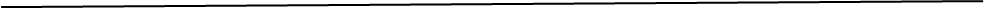 Dikilen Türler ve Adetleri                   :Üretime Konu Alan (Ha)                    :Tesis Tarihi                                          :İdare Müddeti                                       :Raporun Tanzim Sebebi	              :     ETANIN BEYANI	              :Arazide yapılan inceleme ve tespitlere dayalı olarak “Özel Ağaçlandırma Üretim Raporu” tarafımızdan düzenlenmiştir.      .…/…./….	.…/.…/….Orman İşletme Şefi							  Orman İşletme Müdürü	.…/.…/….                                                                .…/.…/….	Tetkik Edilmiştir.	                                             Tetkik Edilmiştir.		Orman İdaresi ve Planlama Şube Müdürü                 Ağaç./Ağaç. Silvi. Şube Müdürü      .…/.…/….ONAYOrman Bölge MüdürüEK-21: Özel Ağaçlandırma Sahası Üretim Raporu